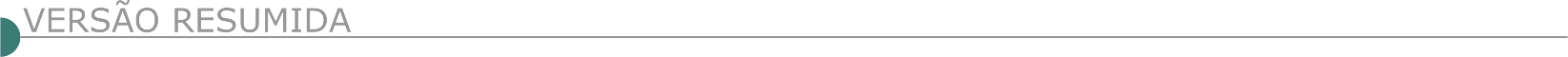 ESTADO DE MINAS GERAISDNIT- MINISTÉRIO DA INFRAESTRUTURA - DEPARTAMENTO NACIONAL DE INFRA ESTRUTURA DE TRANSPORTES - 06ª UNIDADE DE INFRA-ESTRUTURA TERRESTRE - PREGÃO ELETRÔNICO Nº 84/2022Objeto: Pregão Eletrônico - Contratação de empresa para execução de Serviços de Manutenção (Conservação/Recuperação) na Rodovia BR-365/MG com vistas a execução de Plano de Trabalho e Orçamento P.A.T.O. Trecho: ENTR BR-251(A) (MONTES CLAROS) - ENTR BR-364(B) (INÍCIO PONTE S/RIO PARNAÍBA) (DIV MG/GO); Subtrecho: ENTR BR-251(A) (MONTES CLAROS) - ENTR MG-208 (JEQUITAÍ) ; Segmento: km 0,00 ao km 93,00; Extensão: 93,00 km, conforme condições, quantidades e exigências estabelecidas neste Edital e anexosEdital a partir de: 25/03/2022 das 08:00 às 12:00 Hs e das 13:00 às 17:00 Hs - Endereço: Www.dnit.gov.br - Belo Horizonte (MG) - Telefone: (0xx31) 96412290 - Fax: (0xx31) - Entrega da Proposta: 25/03/2022 às 08:00HsPOLÍCIA MILITAR DO ESTADO DE MINAS GERAIS - EDITAL DE LICITAÇÃO PMMG/2° RPM – TOMADA DE PREÇOS 01/2022 – UNID. EXECUTORA: 1259966. PROCESSO DE COMPRAS 03/2022. OBJETO: CONTRATAÇÃO DE EMPRESA DE ARQUITETURA / ENGENHARIA PARA A IMPLANTAÇÃO DO POSTO DE COMBUSTÍVEL NA SEXTA COMPANHIA DE POLÍCIA MILITAR INDEPENDENTE (6ª CIA PM IND) DA PMMG EM ESMERALDAS-MG, conforme condições previstas no Edital disponível no site www.compras.mg.gov.br, Entrega das Propostas no dia 18 de abril de 2022, entre 09h00min e 09h30min. Informações no Tel. (31) 2191-5129.ARAXÁ PREFEITURA MUNICIPAL AVISO DE LICITAÇÃO. TOMADA DE PREÇO 02.003/2022 PROCESSO: 48/2022.O Município, através da Comissão Permanente de Licitação comunica aos interessados que o Processo Licitatório em epígrafe, destinado a contratação de empresa especializada em engenharia civil, incluindo o fornecimento de material e mão de obra para reforma e ampliação do Campo de Futebol Barretão, localizado na Rua Orlando Caetano no Bairro Boa Vista - Araxá/MG, foi suspenso para correção e adequação da planilha-cronograma. O edital contendo o aviso de suspensão encontra a disposição dos interessados no site www.araxa.mg.gov.br.  Demais informações pelo telefone (34)3662-2506. BOM JESUS DA PENHA PREFEITURA MUNICIPAL PRC 74/2022 - TOMADA DE PREÇOS 03/2022 AVISO DE LICITAÇÃO O Prefeito Municipal através da CPL, vem tornar público a realização do seguinte procedimento licitatório: - PRC 74/2022 - Tomada de Preços 03/2022, Objeto: Contratação de empresa especializada no ramo de engenharia civil com vista a pavimentação em CBUQ (concreto betuminoso usinado a quente) em via pública do município de Bom Jesus da Penha/MG. Realização do certame dia 12/04/2022, protocolo a partir das 08:00min. Abertura dos envelopes, no mesmo dia, às 08h30min, na sala de licitações. O edital na íntegra deverá ser retirado na sede da Prefeitura Municipal, no horário das 08h00min às 17h00min ou no site www.bomjesusdapenha.mg.gov.br. Telefone para contato (35) 3563-1208. CABECEIRA GRANDE PREFEITURA MUNICIPAL AVISO DE LICITAÇÃO PL 004/2022 O serviço autônomo de saneamento de Cabeceira Grande, realizará no dia 13 de abril, às 09:00 o Processo n.º 004/2022, Tomada de Preços n.º 001/2022, objeto: Contratação de empresa especializada para construção de reservatório de água ETA SANECAB, reservatório de água na captação de Palmital e construção de reservatório de água ETA de Palmital– Inf.licitacaocabeceiragrande@hotmail.com, (38) 3677 8093 – Admar Gomes Hilarino – Presidente, Cabeceira Grande – MG 23 de março de 2022.CAPARAÓ/MG - PROCESSO LICITATÓRIO Nº 031/2022, TOMADA DE PREÇOS Nº 005/2022Do tipo menor preço. Objeto: Contratação de empresa especializada em serviços de engenharia para execução de calçamento da Rua Théo Moreira e parte da Rua Paulino Pereira, no bairro Centro, conforme especificações constantes no Projeto Básico, Cronograma Físico Financeiro, Memorial Descritivo e Planilha Orçamentária. Entrega dos envelopes 13/04/2022 às 13:00 horas; Abertura: 13/04/2022 às 13:15 horas. Informações pelo Site: www.caparao.mg.gov.br; Telefone: (32) 3747-1026; e-mail: licitacao@caparao.mg.gov.br, ou pessoalmente no Setor de Licitações da Prefeitura Municipal de Caparaó/MG, situado na Américo Vespúcio de Carvalho, 120, bairro Centro, Caparaó/MG, CEP. 36.834-000. PREFEITURA DE CONCEIÇÃO DO MATO DENTRO DEPARTAMENTO DE LICITAÇÕES E CONTRATOS CONCORRENCIA 021/2021 O Município de Conceição do Mato Dentro – MG torna público que realizará o Processo nº 218/2021 – Concorrência nº 021/2021, cujo objeto é o Registro de Preço, pelo prazo de doze meses, para futura e eventual contratação de empresa especializada em engenharia para execução da obra de construção, reforma e ampliação de casas para Programa Habitacional, em atendimento as demandas da Secretaria Municipal de Desenvolvimento Social do município de Conceição do Mato Dentro/MG, conforme Planilha Orçamentária de Custos e Memorial Descritivo, anexos ao Edital 218/2021. Dia da abertura: 28 de abril de 2022, às 09h30min. Maiores informações pelo telefone (31) 3868-2398 - Edital disponível no site oficial do Município – www.cmd.mg.gov.br. CONSELHEIRO PENA PREFEITURA MUNICIPAL AVISOS DE LICITAÇÃO TOMADA DE PREÇOS Nº 002/2022 A Prefeitura Municipal de Conselheiro Pena/MG, torna público o PROCESSO LICITATÓRIO Nº 028/2022 - TOMADA DE PREÇOS Nº 002/2022. Objeto: Contratação de empresa especializada para prestação de serviço de engenharia, execução da fase final de construção do posto de saúde no distrito de Ferruginha, no município de Conselheiro Pena/MG. DIA E HORA PARA RECEBIMENTO DOS ENVELOPES: até dia 12 de abril de 2022 às 09h00min, na sala de reuniões do Departamento Administrativo de Compras e Licitações. O Edital e seus anexos estão à disposição dos interessados no site www.conselheiropena.mg.gov.br, no link “Licitações”. DIVINÓPOLIS/MG - AVISOS ABERTURA DE LICITAÇÃO. PROCESSO LICITATÓRIO Nº. 082/2022, TOMADA DE PREÇO Nº. 013/2022Tipo menor valor, cujo objeto é a Contratação de empresa para prestação de serviços de engenharia para estudos hidrológicos de curso D’água e projeto executivo de dispositivo de drenagem para construção de travessia de veículos e pedestres sobre o Córrego do Bagaço, na Rua Inácio Gomes no Bairro Padre Libério em Divinópolis/MG. A abertura dos envelopes dar-se-á no dia 12 de abril de 2022 às 09h00min, na sala de licitações desta Prefeitura.O edital em seu inteiro teor estará à disposição dos interessados no site: www.divinopolis.mg.gov.br. Informações e esclarecimentos poderão ser obtidos pelos telefones (37) 3229-8127 / 3229-8128. ESPERA FELIZ – MG - AVISO DE TOMADA DE PREÇO Nº 0007/2022 - PROCESSO 0115/2022 Contratação de empresa especializada para calçamento de diversas ruas do município, Rua Sebastião Joaquim Inácio, Rua da Mineração, Rua Felix Pereira de Souza Data 19/04/2022 às 09:30 horas O edital completo encontra-se disponível no site: www.esperafeliz.mg.gov.br.GUAXUPÉ - AVISO DE LICITAÇÃO. TOMADA DE PREÇOS 005/2022 AMPLA PARTICIPAÇÃO – PROCESSO Nº 082/2022. O Município de Guaxupé – MG torna pública a realização da TOMADA DE PREÇOS 005/2022, Processo nº 082/2022, empreitada TIPO MENOR PREÇO GLOBAL, destinada à seleção e contratação de empresa na área de engenharia cível e/ou arquitetura para execução de pavimentação no Complexo Dr Geraldo de Souza Ribeiro – Etapa Saúde/Obras no município de Guaxupé/MG, com recursos oriundos de transferência especial do Estado pelo acordo judicial de reparação dos impactos socioeconômicos e ambientais do rompimento da barragem em Brumdinho/MG. O edital completo estará à disposição dos interessados na Secretaria Municipal de Administração da Prefeitura de Guaxupé, situada na Av. Conde Ribeiro do Valle, 113 – pavimento superior, Centro, Guaxupé/ MG, fone (35) 3559-1021, a partir do dia 24 de março de 2022 e também no site www.guaxupe.mg.gov.br, onde o edital completo poderá ser baixado. Entrega dos envelopes, até o dia 12 de abril de 2022, às 09:00 horas, abertura no mesmo dia as 09:00 horas na Sala de Reuniões da Secretaria Municipal de Administração da Prefeitura de Guaxupé, situada na Av. Conde Ribeiro do Valle, 113 – pavimento superior, centro, Guaxupé, Minas Gerais, devendo as empresas interessadas se cadastrarem na Prefeitura de Guaxupé até o dia 08 de abril de 2022 e realizarem a caução no valor de 1%(um por cento) do valor do objeto desta Tomada de Preços para participação no certame. VISITA TÉCNICA: Deverá ser agendada na Secretaria Municipal de Obras e Desenvolvimento Urbano, endereço Rua Major Joaquim Pedro, 39 – Centro – Guaxupé/MG – fone (35) 3559-1089 com a servidora Fernanda para ser realizada entre os dias 25 de março a 11 de abril de 2022, nos horários das 09:00 as 11:00 horas e das 14:00 as 16:00. Maiores informações na Secretaria Municipal de Administração de Guaxupé e no site www.guaxupe.mg.gov.br. PREFEITURA DE IBIRITÉ - SECRETARIA MUNICIPAL DE ADMINISTRAÇÃO EDITAL DE LICITAÇÃO Nº 12/2022 PROCESSO ADMINISTRATIVO Nº 26/2022 TOMADA DE PREÇO Nº 003/2022 2ª CHAMADA 1. PREÂMBULOA Secretaria Municipal de Obras e Urbanismo, por intermédio da Secretaria Municipal de Administração, realizará licitação na modalidade TOMADA DE PREÇO, do TIPO MENOR PREÇO, sob regime de empreitada, por PREÇO GLOBAL, em sessão pública, a ser realizada no Departamento de Compras, da Secretaria Municipal de Administração, localizada na Rua Arthur Campos, nº 906 – Bairro Alvorada, Ibirité/MG, conforme especificações contidas neste Edital e em seus Anexos. Esta licitação será regida pela Lei Federal nº. 8.666, de 21 de junho de 1993 e alterações, Lei Complementar nº. 123, de 14 de dezembro de 2006, bem como pelas regras estabelecidas neste Edital. Os envelopes de “Habilitação” e “Proposta Comercial” da(s) empresa(s) interessada(s) em participar desta licitação deverão ser protocolados até às 08 horas e 45 minutos do dia 12/04/2022, na Divisão de Protocolo do Departamento de Compras da Secretaria Municipal de Administração da Prefeitura Municipal de Ibirité, situada na Rua Arthur Campos, nº 906, Bloco Central, Alvorada, Ibirité.  A abertura dos envelopes e o procedimento de julgamento iniciar-se-ão às 09 horas do dia 12/04/2022, na Sala de Licitações do Departamento de Compras da Secretaria Municipal de Administração da Prefeitura Municipal de Ibirité, localizada no endereço informado acima. Todas as referências de tempo no Edital, no aviso e durante a sessão pública, observarão obrigatoriamente o horário de Brasília - DF e, dessa forma, serão registradas no sistema e na documentação relativa ao certame. 2. OBJETO 2.1.  Contratação de empresa especializada, sob regime de empreitada por preço global, para a execução de obra de revitalização da Praça do Cristo. 2.2. 2.3. 2.4.     Situada na Avenida Marechal Hermes, Bairro Duval de Barros- Ibirité/MG.  Coordenadas Geográficas: 19°979764 – 44º067065 - Estão inclusos no escopo o fornecimento de materiais, equipamentos e mão de obra necessária, nas condições de execução descritas neste edital e anexos. O valor teto do serviço licitado limitador de propostas das licitantes é de R$ 2.003.112,98 (dois milhões, três mil, cento e doze reais e noventa e oito centavos), sendo desclassificadas todas as propostas com preço total acima deste valor. Os pedidos de esclarecimento deverão ser encaminhados a Comissão Permanente de licitações, por escrito, por meio do e-mail cpl@ibirite.mg.gov.br, através do fax-smile (31) 3079-6007 ou, ainda, mediante protocolo da solicitação no Setor de Protocolo Geral da Prefeitura Municipal de Ibirité, localizado no endereço informado no item 4.3, deste Edital.IGARAPÉ PREFEITURA MUNICIPAL TOMADA DE PREÇOS Nº 04/2022.A Prefeitura de Igarapé comunica a realização da Tomada de Preços nº 04/2022, relativo ao Processo Administrativo de Compras n° 67/2022, nos moldes da Lei Federal n° 8.666/1993 e suas alterações, do tipo Menor Preço Global sob a forma de execução indireta, no regime de Empreitada Por Preço Unitário. A sessão pública ocorrerá às 14h do dia 11/04/2022. Objeto: Contratação de empresa especializada para construção de praça no Bairro Bom Jardim, conforme especificado no Projeto Básico, Anexo I do Edital. O edital completo está disponível no site www.igarape.mg.gov.br e no setor de Licitações, situado no prédio da Prefeitura Municipal de Igarapé/MG, na Avenida Governador Valadares, n° 447, Centro, Igarapé/MG, no horário de 08h às 17h. Mais informações, telefone (31) 3534-5357. A Comissão Permanente de Licitação, 24/03/2022.TOMADA DE PREÇOS Nº 03/2022 A Prefeitura de Igarapé comunica a realização da Tomada de Preços nº 03/2022, relativo ao Processo Administrativo de Compras n° 66/2022, nos moldes da Lei Federal n° 8.666/1993 e suas alterações, do tipo menor preço global sob a forma de execução indireta, no regime de empreitada por preço unitário. A sessão pública ocorrerá às 09h do dia 11/04/2022. Objeto: Contratação de empresa especializada para construção de praça no Bairro Novo Igarapé, conforme especificado no Projeto Básico, Anexo I do Edital. O edital completo está disponível no site www.igarape.mg.gov.br e no setor de Licitações, situado no prédio da Prefeitura Municipal de Igarapé/MG, na Avenida Governador Valadares, n° 447, Centro, Igarapé/MG, no horário de 08h às 17h. Mais informações, telefone (31) 3534-5357. A Comissão Permanente de Licitação, 24/03/2022.IPATINGA PREFEITURA MUNICIPAL AVISO DE REPUBLICAÇÃO DE LICITAÇÃO - CONCORRÊNCIA PÚBLICA N.° 008/2021 – SME Tipo Menor Preço Global - Abertura: 26/04/2022 às 13h - Protocolo até às 12h do mesmo dia. OBJETO: Contratação de empresa especializada, em regime de empreitada por preços unitários, para Execução de Quadra Poliesportiva e Pista de Atletismo - Escola Municipal Infantil 07 de Outubro, no Município de Ipatinga, em conformidade com os projetos básicos, especificações técnicas e demais normas integrantes deste Edital e seus Anexos. Edital disponível no site da PMI: www.ipatinga.mg.gov.br/licitacoes. Demais informações: Seção de Compras e Licitações (31) 3829-8240, 12h às 18 h, Av. Maria Jorge Selim de Sales, 100, Centro, CEP: 35.160-011, Ipatinga/MG. Patrícia Avelar Soares Doneiro, Secretária Municipal de Educação, em 23/03/2022.ITAÚNA PREFEITURA MUNICIPAL TOMADA DE PREÇOS 001/22 A Prefeitura Municipal de Itaúna torna público o processo licitatório na modalidade Tomada de Preço 001/2022 (Caixa Escolar da Escola Municipal Dona Cota). Abertura para o dia 13/04/2022 às 14:00hs. Objeto: Contratação de empresa especializada para execução de obras na Escola Municipal Dona Cota, situada na rua Vó Almira, 358, Morada Nova, Itaúna/MG. Inteiro teor no site: www.itauna.mg.gov.br www.itauna.mg.gov.br a partir de 25/03/2022 – Norma Machado de Souza – Presidente do Caixa Escolar da Escola Municipal Dona Cota.ITAÚ DE MINAS PREFEITURA MUNICIPAL - PREGÃO ELETRÔNICO 007/2022 – RP 006/2022 Torna público que fará realizar licitação dia 05/04/2022, às 08h00min, no endereço eletrônico: http://itaudeminas.mg.gov.br/pregao-eletronico, cujo objeto é contratação eventual de empresa especializada em fornecimento e aplicação de massa asfáltica tipo CBUQ - concreto betuminoso usinado à quente, visando a execução de Tapa Buraco em diversas ruas do município de Itaú de Minas, durante o período de 12 meses, em regime de execução parcelada. Contatos: 35-3536-4995, licitacao@itaudeminas.mg.gov.br, www.itaudeminas.mg.gov.br. JANAÚBA PREFEITURA MUNICIPAL AVISO DE LICITAÇÃO - PROCESSO Nº. 59/2022 TOMADA DE PREÇO Nº. 13/2022.O município de Janaúba/MG torna público para conhecimento dos interessados, que realizará no dia 14 de abril de 2022, às 09:00, em sua sede situada na praça dr. rockert, n° 92, centro, processo licitatório n° 59/2022, na modalidade tomada de preços n° 13/2022, para contratação de empresa especializada para pavimentação e drenagem urbana da avenida Tancredo neves, conforme especificações constantes no edital e seus anexos, cuja cópia poderá ser adquirida junto ao setor de licitações, no referido endereço, no horário de 12:00 às 18:00 horas, nos dias úteis, assim como no site: www.janauba.mg.gov.br. AVISO DE LICITAÇÃO - PROCESSO Nº. 60/2022 TP 14/202município de Janaúba/MG torna público para conhecimento dos interessados, que realizará no dia 14 de abril de 2022, às 14:00, em sua sede situada na praça dr. rockert, n° 92, centro, processo licitatório n° 60/2022, na modalidade tomada de preços n° 14/2022, para contratação de empresa especializada para recapeamento asfáltico em cbuq neste município, conforme especificações constantes no edital e seus anexos, cuja cópia poderá ser adquirida junto ao setor de licitações, no referido endereço, no horário de 12:00 às 18:00 horas, nos dias úteis, assim como no site: www.janauba.mg.gov.br. JAPARAÍBA PREFEITURA MUNICIPAL AVISO DE LICITAÇÃO PROCESSO LICITATÓRIO Nº 113/2022 TOMADA DE PREÇO Nº 006/2022 A Prefeitura Municipal de Japaraíba/MG, torna público para o conhecimento dos interessados, que fará licitação do tipo EMPREITADA MENOR PREÇO GLOBAL, no dia 08 de abril de 2022, ás 14:00 horas na sede da Prefeitura situada à Rua Nossa Senhora do Rosário, nº 29, Centro, em Japaraíba/MG, cujo objeto é a “Contratação de empresa especializada para prestação de serviço de construção da sede da Secretaria Municipal de Políticas Sociais de Japaraiba, com recursos provenientes de transferência com finalidade definida (acordo judicial com a vale)”. Os interessados poderão adquirir o edital completo no endereço acima citado ou obter informações no horário de 12:00 às 17:00 horas, de segunda a sexta feira, pelo telefone (37) 3354-1112, ramal 219 ou e-mail: licitacao@japaraiba.mg.gov.br ou pelo site: www.japaraiba.mg.gov.br.AVISO DE LICITAÇÃO - PROCESSO LICITATÓRIO Nº 112/2022 TOMADA DE PREÇO Nº 005/2022A Prefeitura Municipal de Japaraíba/MG, torna público para o conhecimento dos interessados, que fará licitação do tipo EMPREITADA MENOR PREÇO GLOBAL, no dia 08 de abril de 2022, ás 09:00 horas na sede da Prefeitura situada à Rua Nossa Senhora do Rosário, nº 29, Centro, em Japaraíba/MG, cujo objeto é a “Contratação de empresa especializada para prestação de serviço de construção do CENTRO COMUNITÁRIO NO BAIRRO CAPOEIRÃO”. Os interessados poderão adquirir o edital completo no endereço acima citado ou obter informações no horário de 12:00 às 17:00 horas, de segunda a sexta feira, pelo telefone (37) 3354-1112, ramal 219 ou e-mail: licitacao@japaraiba.mg.gov.br ou pelo site: www.japaraiba.mg.gov.br. MIRADOURO PREFEITURA MUNICIPAL CONCORRÊNCIA PÚBLICA 001//2022 Contratação de empresa especializada para fornecimento de materiais e prestação de serviços para reforma/ampliação e adequação do prédio do Pronto Atendimento de Miradouro. Abertura dia 26/04/2022, às 13:30 horas na Praça Santa Rita, 192 – Miradouro/MG. Edital disponível no site da instituição www.miradouro.mg.gov.br a partir do dia 25/03/2022. Informações (32) 3753-1160 ou e-mail: premir2013@yahoo.com.br.NOVA LIMA PREFEITURA MUNICIPAL AVISO DE LICITAÇÃO CONCORRÊNCIA PÚBLICA Nº 044/2021 O Município de Nova Lima torna público que realizará licitação na modalidade Concorrência Pública nº 044/2021. Objeto: Reforma da Escola Harold Jones, Nova Lima/MG. A abertura dar-se-á no dia 02/05/2022 às 14:00 h na Rua Bias Fortes, nº 62 – 2° andar, Centro – Nova Lima/MG. O Edital estará disponível a partir do dia 24/03/2022 no site www.novalima.mg.gov.br e no Departamento de Contratos e Licitações da Prefeitura Municipal de Nova Lima. Nova Lima, 23 de março de 2022.OLIVEIRA PREFEITURA MUNICIPAL ERRATA DE EDITAL DO PROCESSO LICITATÓRIO Nº 035/2022 TOMADA DE PREÇO Nº 003/2022.Objeto: Execução de drenagem em parte da Rua Antônio Carlos Ferreira Filho e pavimentação em toda sua extensão, através do Convênio nº 902423/2020, Operação 1071846-69, Caixa Econômica Federal e Ministério do Desenvolvimento Regional, Territorial e Urbano, mediante solicitação da Secretaria Municipal de Obras e Serviços Urbanos. Inclusão do Anexo XVII ao Edital (Planilha de Composição de Custos Unitários) e prorrogação da data de Abertura para 12/04/2022, às 13h00min. O Edital e a íntegra da Errata estão disponíveis em www.oliveira.atende.net. PERIQUITO PREFEITURA MUNICIPAL PREGÃO PRESENCIAL Nº013/2022Registro de preços, abertura às 13 horas, dia 06/04/2022, visando contratação de empresa especializada em operação tapa buraco e construção de redutor de velocidade (lombada) em CBUQ(concreto betuminoso usinado a quente) com fornecimento da massa asfáltica, incluindo pintura de ligação, usinagem, aplicação e transporte. Edital na sede da Prefeitura, sala da Comissão Permanente de Licitação, av. Senador Getúlio de Carvalho, 271, Centro, ou site: www.periquito.mg.gov.br. Mais Informações: Telefones: (33) 3298-3010 / 3298-3013.RIO PIRACICABA PREFEITURA MUNICIPAL - PROCESSO LICITATÓRIO Nº 028/2022 CONCORRENCIA PÚBLICA Nº 001/2022Tipo: Menor Preço. Critério de Julgamento: Menor Preço Unitário. OBJETO: Contratação de empresa para prestação de serviços de engenharia para a construção da Escola Municipal Murilo Garcia Moreira, no Município de Rio Piracicaba/MG. Entrega das Propostas: Dia 25/04/2022, até às 08:30 horas, à Praça Coronel Durval de Barros, 52 – Centro – Rio Piracicaba – MG, Cep 35.940.000.Comissão Permanente de Licitação.SÃO FRANCISCO DE PAULA CÂMARA MUNICIPAL AVISO DE LICITAÇÃO: TP 01/2022 Tipo: Menor Preço por Empreitada Global A Câmara Municipal de São Francisco de Paula/MG torna público o Processo Licitatório 20/2022 – Tomada de Preços 01/2022 - Objeto: Constitui-se objeto da presente licitação a Contratação de Empresa do ramo de construção civil para executar Obra de Ampliação da Sede da Câmara Municipal – Visitas Técnicas: sob agendamento prévio de 48 horas, no período do dia 29/03/2022 até 13/04/2022, entre 09h00min e 16h00min – Entrega dos Envelopes: Dia 19 de abril de 2022 às 14h00min – Abertura dos envelopes: Dia 19 de abril de 2022 às 14h15min – Informações/edital: Rua Cel. Teodorinho, 232 – Centro – São Francisco de Paula/MG – Telefone (37) 3332-1442 – WhatsApp – (37) 98803-9652 – E-mail: camarasfplicitacao@gmail.com. SETE LAGOAS PREFEITURA MUNICIPAL AVISO DE REPUBLICAÇÃO DO EDITAL CONCORRÊNCIA PÚBLICA N° 001/2022 O Núcleo de Licitações e Compras torna público aos interessados que será realizado processo licitatório na modalidade Concorrência Pública nº 001/2022, cujo objeto é a contratação de empresa de engenharia especializada para construção de duas creches Tipo I – Pró infância, localizadas nos Bairros JK e IPORANGA II, no Município de Sete Lagoas/MG, sendo a primeira na Avenida Dalton nº 187, Bairro JK e a outra na Rua Antônio Perez Diegues, nº 120, Bairro IPORANGA II, conforme solicitação da Secretaria Municipal de Educação, Esportes e Cultura. Credenciamento e recebimento dos envelopes até as 08h:45min do dia 29/04/2022, no Núcleo de Licitações e Compras (Av. Getúlio Vargas, n° 111 – 2° andar - Centro). Sessão da abertura dos envelopes e julgamento às 09h:00min do dia 29/04/2022. O edital estará à disposição dos interessados no site da Prefeitura Municipal de Sete Lagoas, através do endereço eletrônico: www.setelagoas.mg.gov.br. Informações (31) 3779- 3700. Aparecida Maria Duarte Barbosa – Presidente da Comissão Permanente de Licitação.SIMÃO PEREIRA PREFEITURA MUNICIPAL AVISO DE LICITAÇÃO TOMADA DE PREÇOS 001 O Município de Simão pereira, por intermédio da comissão permanente de Licitação, torna pública a realização de licitação no dia e horário abaixo relacionados: Objeto: Contratação de empresa especializada na prestação de serviços de engenharia para realizar asfaltamento e drenagem pluvial na estrada de acesso ao distrito de Souza Aguiar objeto do contrato de repasse oGu mapa nº 907864/2020- operação 1073905-40- programa agropecuária sustentável- adequação de estradas rurais no município de Simão pereira MG, conforme memorial descritivo, planilhas físico - financeiras e demais informações presentes no anexo I – termo de referência do edital., Tipo: empreitada indireta pelo menor preço global Abertura dos envelopes: 12 de abril de 2022 Horário: 10:00h os interessados poderão obter maiores informações no setor de licitações da prefeitura Municipal de Simão pereira, com sede na rua Duarte de Abreu, nº 90, Bairro centro, tel.: (32) 3272-0521.ESTADO DA BAHIASECRETARIA DE INFRAESTRUTURA -CONCORRÊNCIA Nº 042/2022. Tipo: Menor Preço. Abertura: 10/05/2022 às 09h30min. Objeto: Implantação da sinalização luminosa em Aeródromos Públicos da Bahia: balizamento noturno, biruta iluminada e grupo gerador. Família 08.39. CONCORRÊNCIA Nº 043/2022. Tipo: Menor Preço. Abertura: 10/05/2022 às 14h30min. Objeto: Construção da Ponte sobre o Rio Itariri na ligação da BA.099 a BA.233 - Km 2,7, trecho: Linha Verde a Barra do Itariri, vão: 19,60 m. Família 07.23. CONCORRÊNCIA Nº 044/2022. Tipo: Menor Preço. Abertura: 11/05/2022 às 09h30min. Objeto: Restauração em TSD com Capa Selante na Rodovia BA-416, trecho: Valente - São Domingos - Ent. BR฀324: 31,00 km. Família 07.19. CONCORRÊNCIA Nº 045/2022. Tipo: Menor Preço. Abertura: 11/05/2022 às 14h30min. Objeto: Pavimentação nas rodovias BA.542/BA001 no trecho de Travessia Urbana no município de Valença, extensão 6,25 km. Família 07.19. Local: Comissão Permanente de Licitação - CPL - SEINFRA, Av. Luiz Viana Filho, nº 440 - 4ª Avenida - Centro Administrativo da Bahia - Prédio Anexo - 1º andar - Ala B, Salvador-Ba. Os interessados poderão obter informações no endereço supracitado, de segunda a sexta-feira, das 8h30min às 12h00min e das 13h30min às 17h30min. maiores esclarecimentos no telefone (71)3115-2174, no site: www.infraestrutura.ba.gov.br e e-mail: cpl@infra.ba.gov.br. COMPANHIA DE GÁS DA BAHIA – BAHIAGÁS - AVISO DE EDITAL DE LICITAÇÃO NO 0017/2022 - ID: 929799 Objeto: CONTRATAÇÃO DE EMPRESA ESPECIALIZADA PARA A EXECUÇÃO DE SERVIÇOS DE CONSTRUÇÃO E MONTAGEM DE REDES DE DISTRIBUIÇÃO DE GÁS NATURAL E TODA INFRAESTRUTURA NECESSÁRIA PARA O SEU PLENO FUNCIONAMENTO, NAS REGIÕES METROPOLITANA DE SALVADOR, FEIRA DE SANTANA E ITABUNA-ILHÉUS, PELO PRAZO DE 23 (VINTE E TRÊS) MESES, SOB O REGIME DE EMPREITADA POR PREÇO UNITÁRIO, CONFORME ESPECIFICAÇÕES DESTE EDITAL E SEUS ANEXOS. Data de abertura: Para recebimento das propostas: a partir do dia 25/03/2022 às 14:00; para abertura das propostas e disputa de lances: a partir do dia 19/04/2022 às 14:00. Aquisição: O Edital pode ser adquirido gratuitamente através do site www.licitacoes-e.com.br ou mediante pagamento de R$ 50,00 (cinquenta reais), na Avenida Professor Magalhães Neto, 1838, Ed. Civil Business. Pituba, Salvador, BA. CEP: 41.810-012, de 9 às 11 e de 14 às 17 horas. Promotor do Certame: Diogo Brandão Souto de Oliveira.EMBASA - AVISO DA LICITAÇÃO Nº 032/22 A Embasa torna público que realizará a LICITAÇÃO n.º 032/22, processada de acordo com as disposições da Lei nº 13.303/2016, Lei complementar 123/2006 e Regulamento Interno de Licitações e Contratos da EMBASA. Objeto: obra de adensamento de bacias com execução de ramais prediais em diversas ruas do SES de Teixeira de Freitas. Disputa: 19/04/2022 às 14:00 horas. (Horário de Brasília-DF). Recursos Financeiros: Próprios. O Edital e seus anexos encontram-se disponíveis para download no site www.licitacoes-e.com.br. (Licitação BB nº: 929603). O cadastro da proposta deverá ser feito no site www.licitacoes-e.com.br, antes da abertura da sessão pública. Informações através do e-mail: plc.esclarecimentos@embasa.ba.gov.br ou por telefone: (71) 3372-4756/4764. Salvador, 24 de março de 2022 - Carlos Luís Lessa e Silva - Presidente da Comissão de Licitação.ESTADO DE GOIÁS ESTADO DE GOIÁS AGÊNCIA GOIANA DE INFRAESTRUTURA E TRANSPORTES EDITAL PREGÃO ELETRÔNICO Nº 18/2022 - GOINFRA PROCESSO Nº 202200036002876 TIPO: MENOR PREÇO OBJETO: CONTRATAÇÃO DE SERVIÇO DE CONSERVAÇÃO EM VIAS URBANAS: PROGRAMA GOIÁS EM MOVIMENTO MUNICÍPIOS - (LOTE 27). MUNICÍPIOS: BURITI ALEGRE, CUMARI, IPAMERI, ORIZONA, OUVIDOR, RIO QUENTE E URUTAI. ABERTURA: 11/04/2022 às 09:00 horas OBS.: Horário de Brasília. Nos termos do art. 20 do Decreto Estadual nº 9.666, de 21 de maio de 2020, a publicidade da presente licitação se deu: por meio eletrônico via www.comprasnet.go.gov.br em 22/03/2022 e www.goinfra.go.gov.br/portaldelicitacoes, por publicação no Diário Oficial do Estado de Goiás de 22/03/2022. AVISO DE LICITAÇÃO PREGÃO ELETRÔNICO Nº 18/2022 - GOINFRA PROCESSO Nº 202200036002876 A AGÊNCIA GOIANA DE INFRAESTRUTURA E TRANSPORTES – GOINFRA, por intermédio de seu Pregoeiro e Equipe de Apoio designados pela Portaria nº 35/2022 - GOINFRA, torna público, para conhecimento dos interessados, que realizará licitação na modalidade Pregão (Eletrônico), em sessão pública eletrônica, a partir das 09:00 horas do dia 11 de abril de 2022, através do site www.comprasnet.go.gov.br, destinado à CONTRATAÇÃO DE SERVIÇO DE CONSERVAÇÃO EM VIAS URBANAS: PROGRAMA GOIÁS EM MOVIMENTO MUNICÍPIOS - (LOTE 27). MUNICÍPIOS: BURITI ALEGRE, CUMARI, IPAMERI, ORIZONA, OUVIDOR, RIO QUENTE E URUTAI, sob o regime de execução de empreitada por preço unitário, do tipo menor preço, relativo ao Processo n° 202200036002242 nos termos do Decreto Estadual nº 9.666 de 21 de maio de 2020, da Lei Estadual nº 17.928 de 27 de dezembro de 2012, Decreto Federal nº 10.024/2019 e, subsidiariamente, pela Lei Federal nº 8.666 de 21 de junho de 1993, Lei Federal nº 10.520 de 17 de julho de 2002, Lei Complementar nº 123 de 14 de dezembro de 2006 e demais normas vigentes à matéria. O Edital e seus anexos encontram-se disponíveis no endereço Av. Gov. José Ludovico de Almeida, nº 20, Conjunto Caiçara (BR-153, Km 3,5) CEP 74.775-013, Goiânia – GO, Fone: (62)3265-4054 ou nos sites www.comprasnet.go.gov.br e www.goinfra.go.gov.br - O valor total máximo autorizado é de R$ 8.160.851,31.ESTADO DO PARANÁLICITACAO N° 84/22Objeto: EXECUCAO DE OBRA PARA AMPLIACAO DO SISTEMA DE ABASTECIMENTO DE AGUA DA LOCALIDADE DE SANTA ZELIA, NO MUNICIPIO DE ASTORGA, COMPREENDENDO A EXECUCAO DE RESERVATORIO EM CONCRETO, ELEVATORIA, INTERLIGACOES E REDE DE DISTRIBUICAO, COM FORNECIMENTO DE MATERIAIS, CONFORME DETALHADO NOS ANEXOS DO EDITAL. Disponibilidade:	28/03/2022 a 02/06/2022	Custos dos Elementos: R$ 0,00 ( por lote ) - Protocolo das Propostas:	03/06/2022 às 09:00 hs	Abertura:	03/06/2022 às 10:00 hs - Informações:	Os Elementos estarão à disposição para consulta na Sanepar – USAQ, rua Engenheiros Rebouças 1376 – Curitiba – Paraná, das 8h15 às 11h45 e das 13h30 às 17h15, de segunda a sexta-feira, até o dia anterior à data de abertura e também para aquisição mediante o recolhimento das custas junto à Tesouraria da Unidade de Serviços de Finanças, situada no mesmo endereço, cujo horário de atendimento é das 9h às 11:45h e das 13h30 às 16h.LICITACAO N° 86/22Objeto: EXECUCAO DE OBRA PARA AMPLIACAO DO SISTEMA DE ESGOTAMENTO SANITARIO DO MUNICIPIO DE TIBAGI, COMPREENDENDO A EXECUCAO DAS INSTALACOES ELETROMECANICAS NA ELEVATORIA SAO JOSE, COM FORNECIMENTO DE MATERIAIS CONFORME DETALHADO NOS ANEXOS DO EDITAL. - Disponibilidade: 28/03/2022 a 19/04/2022	Custos dos Elementos:	R$ 0,00 ( por lote ) - Protocolo das Propostas: 20/04/2022 às 10:00 hs	Abertura:	20/04/2022 às 11:00 hs - Informações:	Os Elementos estarão à disposição para consulta na Sanepar – USAQ, rua Engenheiros Rebouças 1376 – Curitiba – Paraná, das 8h15 às 11h45 e das 13h30 às 17h15, de segunda a sexta-feira, até o dia anterior à data de abertura e também para aquisição mediante o recolhimento das custas junto à Tesouraria da Unidade de Serviços de Finanças, situada no mesmo endereço, cujo horário de atendimento é das 9h às 11:45h e das 13h30 às 16h.LICITACAO N° 87/22Objeto: CONTRATACAO DE SERVICOS DE DETECCAO DE VAZAMENTOS EM REDES, RAMAIS, CAVALETES E OUTROS COMPONENTES DO SISTEMA DE ABASTECIMENTO DE AGUA NO AMBITO DA GERENCIA REGIONAL DE PONTA GROSSA - GRPG, CONFORME DETALHADO NOS ANEXOS DO EDITAL. Disponibilidade:	28/03/2022 a 19/04/2022	Custos dos Elementos:	R$ 0,00 ( por lote ) - Protocolo das Propostas:	20/04/2022 às 14:00 hs - Abertura:	20/04/2022 às 15:00 hs - Informações:	Os Elementos estarão à disposição para consulta na Sanepar – USAQ, rua Engenheiros Rebouças 1376 – Curitiba – Paraná, das 8h15 às 11h45 e das 13h30 às 17h15, de segunda a sexta-feira, até o dia anterior à data de abertura e também para aquisição mediante o recolhimento das custas junto à Tesouraria da Unidade de Serviços de Finanças, situada no mesmo endereço, cujo horário de atendimento é das 9h às 11:45h e das 13h30 às 16h.LICITACAO N 104/22Objeto: EXECUCAO DE OBRA PARA AMPLIACAO DO SISTEMA DE ABASTECIMENTO DE AGUA DO MUNICIPIO DE GUAIRA, DESTACANDO-SE INTERLIGACAO DE POCO E ADUTORA, COM FORNECIMENTO DE MATERIAIS, CONFORME DETALHADO NOS ANEXOS DO EDITAL. Disponibilidade:	28/03/2022 a 19/04/2022	Custos dos Elementos:	R$ 0,00 ( por lote ) - Protocolo das Propostas:	20/04/2022 às 09:00 hs	Abertura:	20/04/2022 às 10:00 hs - Informações:	Os Elementos estarão à disposição para consulta na Sanepar – USAQ, rua Engenheiros Rebouças 1376 – Curitiba – Paraná, das 8h15 às 11h45 e das 13h30 às 17h15, de segunda a sexta-feira, até o dia anterior à data de abertura e também para aquisição mediante o recolhimento das custas junto à Tesouraria da Unidade de Serviços de Finanças, situada no mesmo endereço, cujo horário de atendimento é das 9h às 11:45h e das 13h30 às 16h. https://licitacoes.sanepar.com.br/SLI2A000.aspx. ESTADO DO RIO DE JANEIROSECRETARIA DE ESTADO DE INFRAESTRUTURA E OBRAS COMPANHIA ESTADUAL DE HABITAÇÃO DO RIO DE JANEIRO - A CEHAB-RJ TORNA PÚBLICO A SEGUINTE LICITAÇÃO: MODALIDADE: PROCEDIMENTO LICITATÓRIO Nº 022/2022 O B J E TO : construção de uma ponte sobre o Rio Piraí, na Estrada de Santana (RC-01), em Rio Claro, no distrito de Lídice, compreendendo a elaboração de projeto executivo da ponte, execução de ponte rodoviária com duas faixas de tráfego limitadas por barreiras “New Jersey” e dois passeios com guarda corpos metálicos sobre fundações profundas em estacas, tipo raiz, verticais e inclinadas, com superestrutura em vigas em concreto armado conforme projeto apresentado e elaboração de cadastros das obras executadas, “as built”, conforme descrito no objeto do Termo de Referência, no Cronograma Físico-financeiro e no Quadro de Valores Básicos - QVB. DATA E HORÁRIO: 20/04/2022 às 11:00 horas LOCAL: Av. Carlos Peixoto, 54 - sala 701 - Botafogo - RJ - ESTIMATIVA: R$ 15.278.921,45 (quinze milhões duzentos e setenta e oito mil novecentos e vinte e um reais e quarenta e cinco centavos). O edital estará disponível no endereço eletrônico www.cehab.rj.gov.br. A visita técnica ao local das obras será realizada no dia 19/04/2022 das 11 horas às 12 horas. PROCESSO N° SEI-170041/000153/2022. *Republicado por incorreções no original publicado D.O. de 24/03/2022.ESTADO DE SÃO PAULOFUNDAÇÃO BUTANTAN - CNPJ: 61.189.445/0001-56 - ABERTURA DE SELEÇÃO DE FORNECEDORE​S - EDITAL N.º 004/2022 - PROCESSO: 001/0708/003.661/2021MODALIDADE: ATO CONVOCATÓRIO - TIPO: MENOR PREÇO - OBJETO DE SELEÇÃO: Contratação de empresa especializada para instalação de linhas de vida (Norma Regulamentadora 35-NR35) nas edificações do Complexo Butantan - DATA: 28/03/2022 - HORA: 10h30min - LOCAL: (CENTRO ADMINISTRATIVO - Avenida da Universidade, 210 - Cidade Universitária - São Paulo/SP) - https://fundacaobutantan.org.br/licitacoes/ato-convocatorio. 